Card Sort: Diabetes Educators
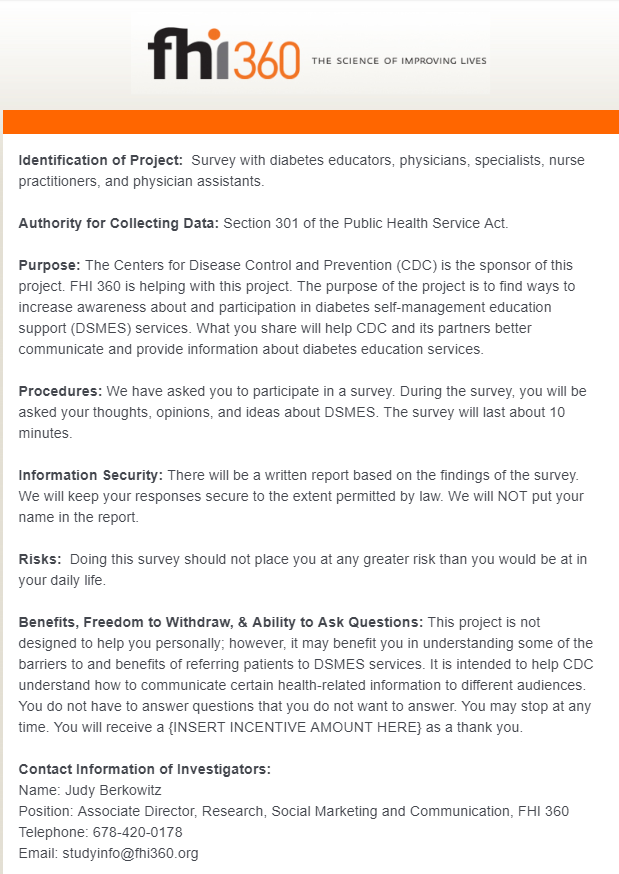 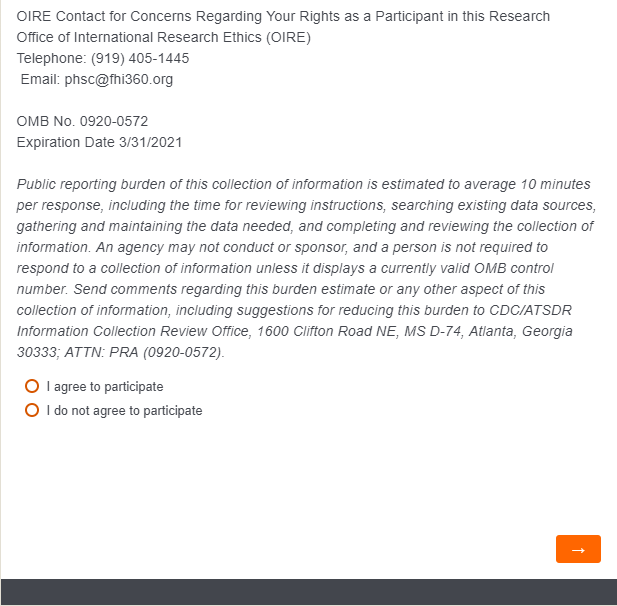 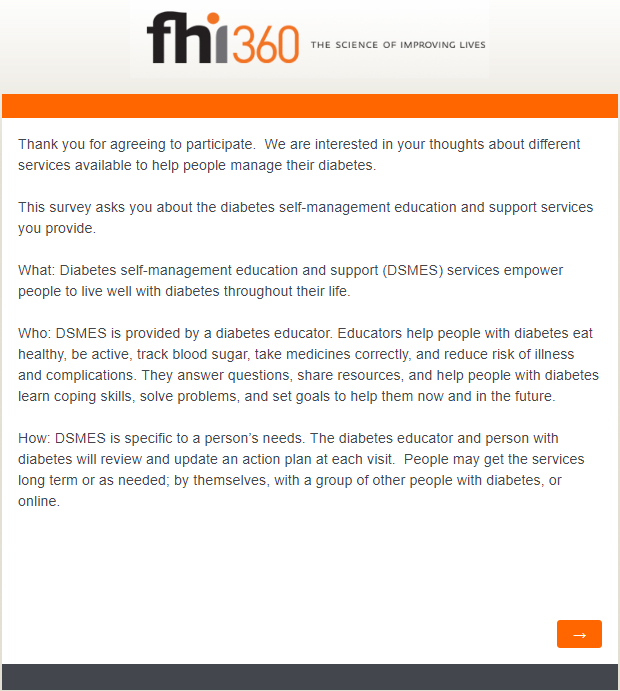 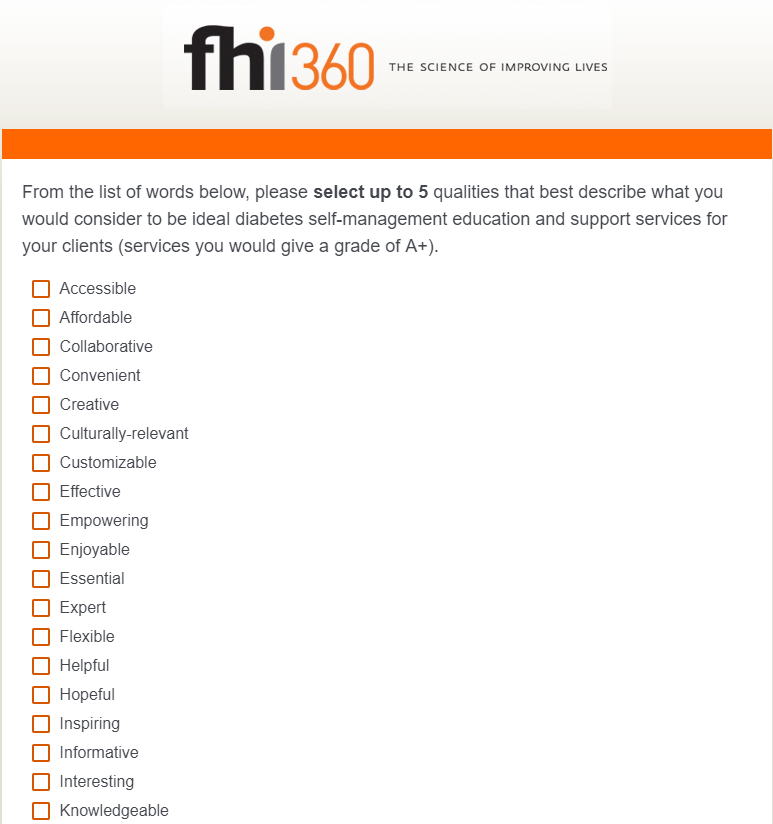 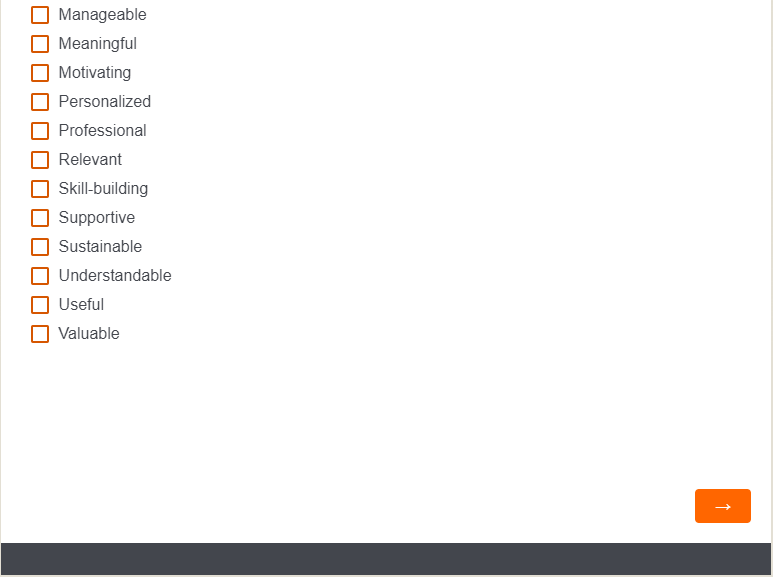 *participants must select at least one of the words from the list but cannot select more than 5.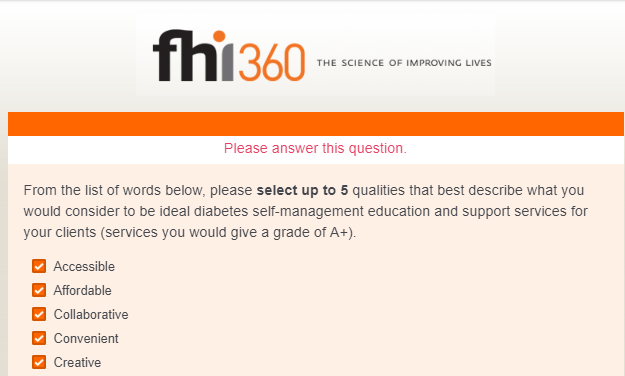 As an example, I have selected the first 5 so that you can see how the following two questions will be populated.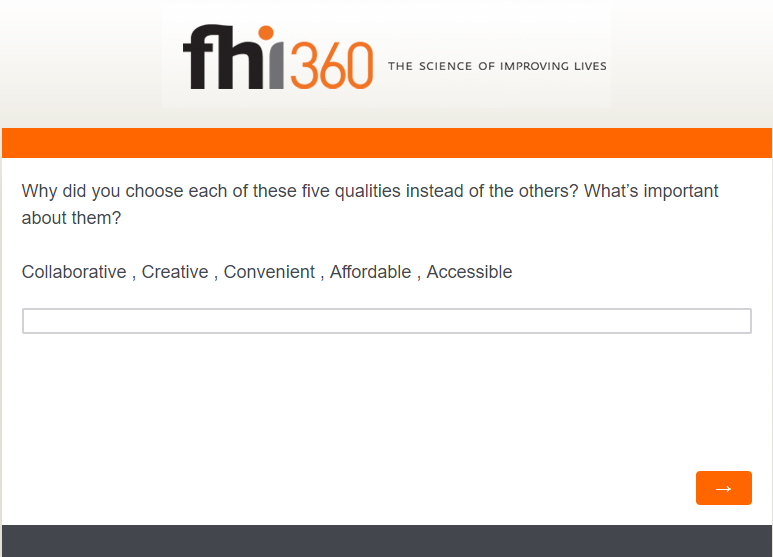 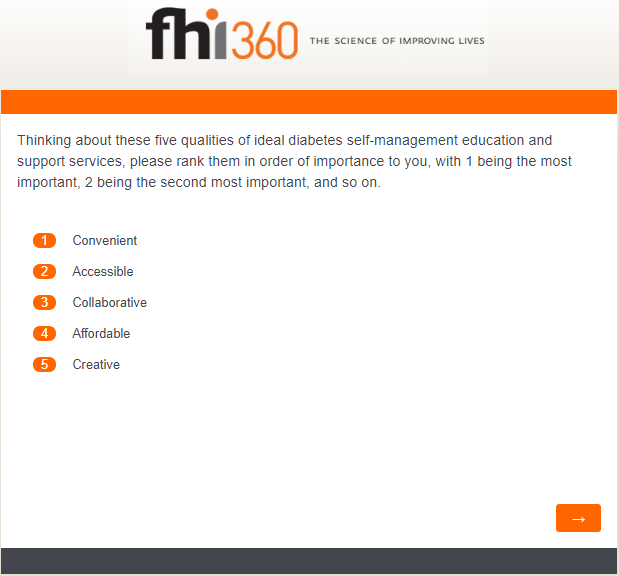 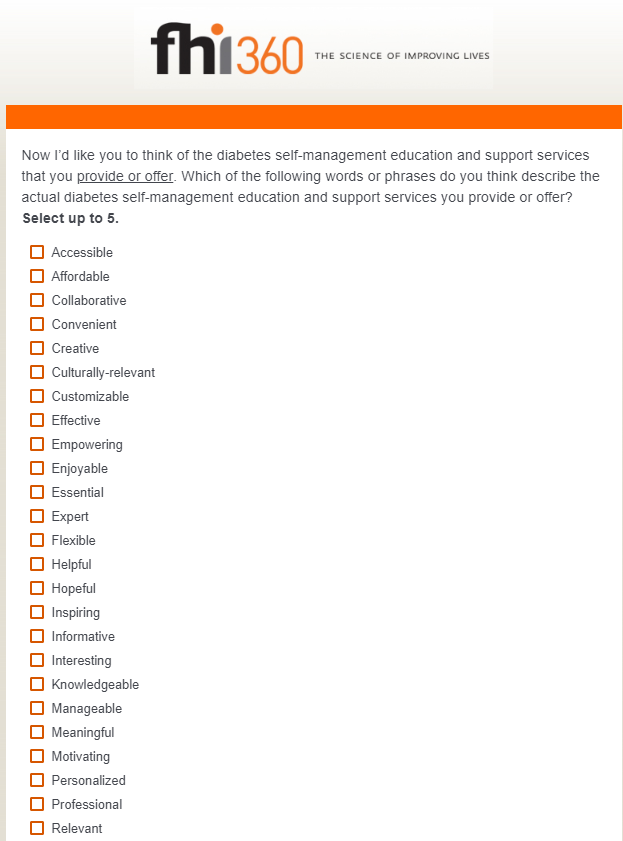 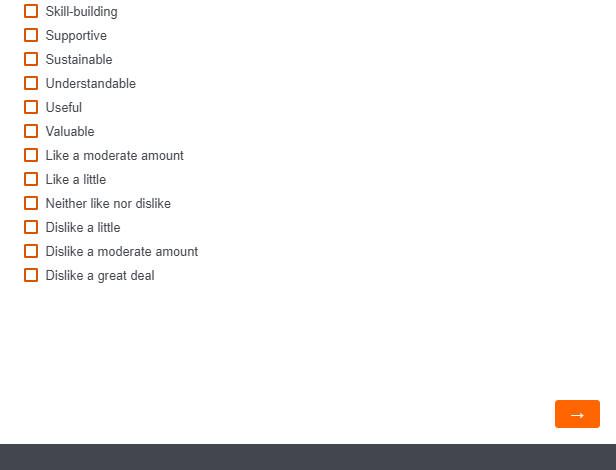 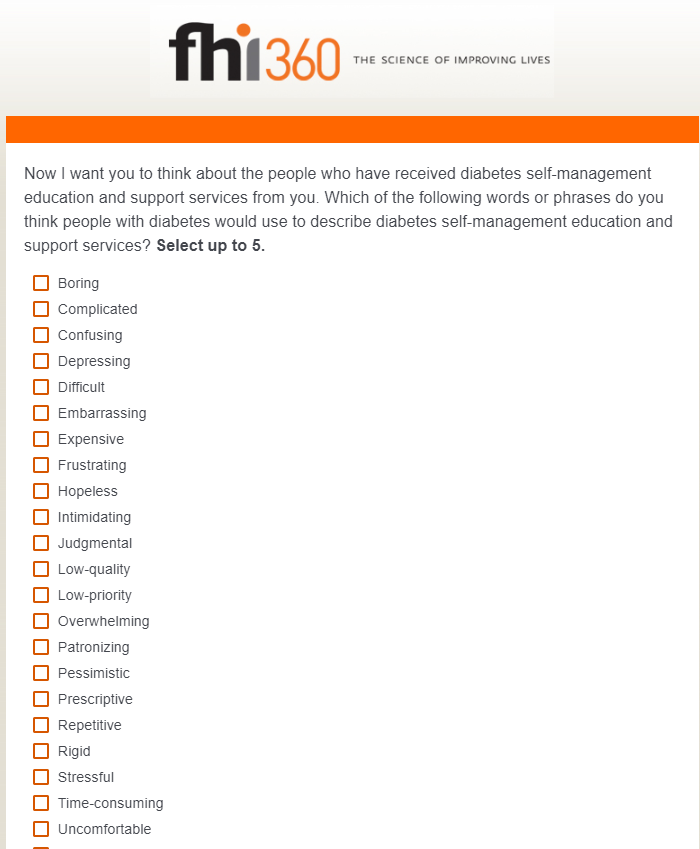 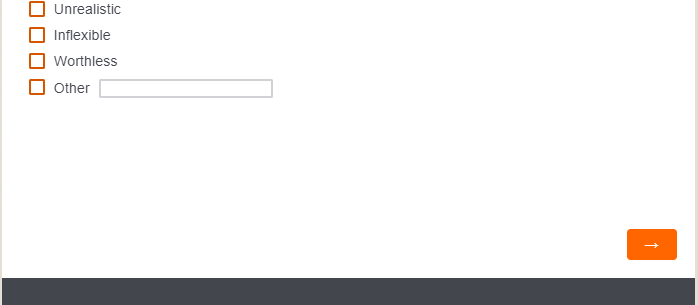 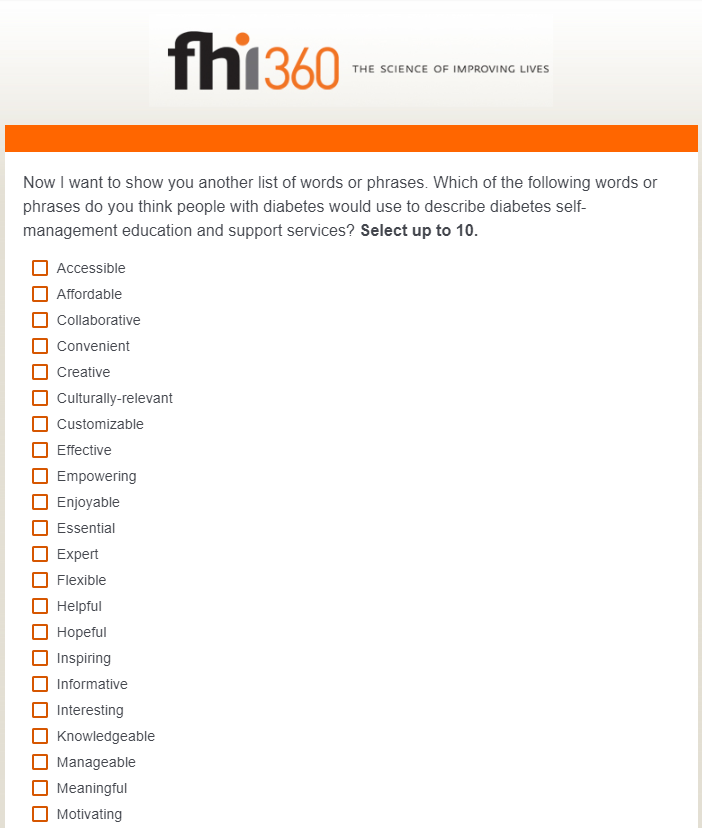 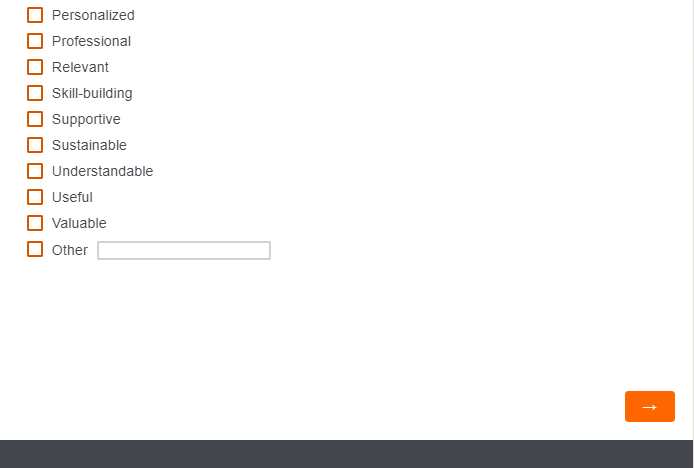 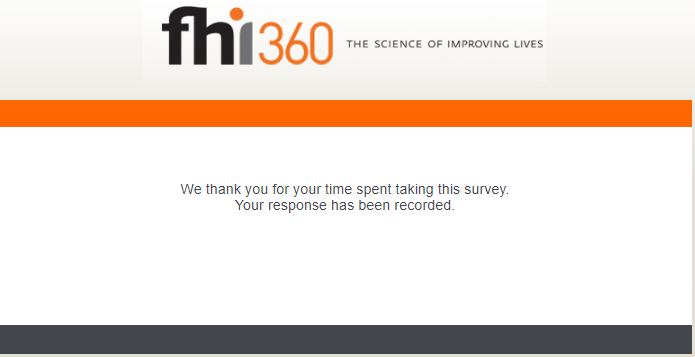 